Татарстан Республикасы Мамадыш муниципальрайоны бюджетыннан Татарстан Республикасымуниципаль районы составына керүче  җирлекләрбюджетларына җирлекләрнең чыгым йөкләмәләренүтәүне финанслар белән тәэмин итүгә башка бюджетара трансфертлар бирү тәртибен раслау турында       Татарстан Республикасы Министрлар Кабинетының "Муниципаль берәмлек- лэрнең чыгым йокләмәләрен үтәүне финанслар белән тәэмин итүгә Татарстан Республикасы бюджетыннан Татарстан Республикасы Муниципаль берәмлекләре бюджетларына башка бюджетара трансфертлар бирү тәртибен раслау турында" 2010 ел, 28 март, 233 нче карары нигезендә, һөнәри табышка салым буенча салым потенциалы үсешен стимуллаштыру максатларында, Татарстан Республикасы Мамадыш муниципаль районы Башкарма комитеты  к а р а р  б и р ә:        1. Татарстан Республикасы Мамадыш муниципаль районы бюджетыннан Татарстан Республикасы  муниципаль районы составына керүче  җирлекләр бюджетларына җирлекләрнең чыгым йөкләмәләрен үтәүне финанслар белән тәэмин итүгә башка бюджетара трансфертлар бирү тәртибен расларга. (1 № лы кушымта).       2. Әлеге карарның үтәлешен контрольгә алуны Мамадыш муниципаль районы Башкарма комитеты җитәкчесе урынбасары В.И.Никитинга йөкләргә.Җитәкче                                                                                               И.М. Дәрҗеманов                                                                       Мамадыш  муниципаль районы  Башкарма комитетының                                                                                 17.04.2019 ел,  125 нче санлы                                                                               Карарына 1 № лы кушымтаТатарстан Республикасы Мамадыш муниципаль районы бюджетыннан Татарстан Республикасы  муниципаль районы составына керүче  җирлекләрбюджетларына җирлекләрнең чыгым йөкләмәләрен үтәүне финанслар белән тәэмин итүгә башка бюджетара трансфертлар бирү тәртибе	1. Әлеге Тәртип Татарстан Республикасы Мамадыш муниципаль районы бюджетыннан Татарстан Республикасы Мамадыш муниципаль районы җирлекләре бюджетларына башка бюджетара трансфертлар бирү механизмын билгели (алга таба – башка бюджетара трансфертлар, муниципаль берәмлекләр).	2. Башка бюджетара трансфертлар Татарстан Республикасы Мамадыш муниципаль районында һөнәри керемгә салым буенча салым потенциалы үсешен стимуллаштыру максатларында җирлекләрнең чыгым йөкләмәләрен үтәүне финанслар белән тәэмин итүгә Мамадыш муниципаль районы җирлекләре бюджетларына бирелә;	3. Башка бюджетара трансфертлар тиешле финанс елына һәм план чорына Татарстан Республикасы Мамадыш муниципаль районы бюджеты турында Карарында каралган бюджет ассигнованиеләре күләме чикләрендә узган кварталдан соң килүче айның 30 числосына кадәр җирлекләр бюджетларына бирелә.	4.Татарстан Республикасы Мамадыш муниципаль районының Финанс-бюджет палатасы (алга таба – финанс-бюджет палатасы) әлеге Тәртип нигезендә бирелә торган бюджет акчаларын төп бүлүче булып тора.	5. Башка бюджетара трансфертларны бүлү Татарстан Республикасы Мамадыш муниципаль районы Башкарма комитеты тарафыннан раслана.	6. i-нче җирлек өчен тиешле квартал өчен башка бюджетара трансфертлар күләме түбәндәге формула буенча билгеләнә:МТiкв = НПДiгод – НПДiпт,Монда: МТiкв – i -җирлегенә тиешле квартал өчен башка бюджетара трансфертлар күләме, сум;НПДiгод - Татарстан Республикасы Мамадыш муниципаль районы бюджетына Татарстан Республикасы Мамадыш муниципаль районы территориясендә теркәлгән салым түләүчеләрдән i - нче җирлек территориясеннән кергән һөнәри табыш өчен салым суммасы ел башыннан арта бара;НПДiпт - бюджетка кергән һөнәри керемгә салым суммасы Татарстан Республикасы Мамадыш муниципаль районы территориясендә теркәлгән салым түләүчеләрдән элек исәпкә алынган башка бюджетара трансфертлар, сумнарда.7. Муниципаль район составына керүче җирлекләр бюджетларына башка бюджетара трансфертлар бирү шарты булып җирлекнең башка бюджетара трансфертлар акчалары хисабына тормышка ашырыла торган чыгымнарның юнәлешен билгели торган норматив хокукый акты булу тора.8. Башка бюджетара трансфертлар финанс-бюджет палатасы тарафыннан җирлекләр бюджетларына җирле бюджетларның үтәлешенә касса хезмәте күрсәтү өчен ачылган Татарстан Республикасы буенча Федераль казначылык идарәсенең территориаль органнары счетына күчерелә.9. Җирлекләрнең башкарма комитетлары (алга таба – җирлек башкарма комитетлары) финанс-бюджет палатасына форма буенча һәм финанс-бюджет палатасы тарафыннан билгеләнгән тәртиптә башка бюджетара трансфертлардан файдалану турында хисап тапшыралар.10. Агымдагы финанс елның 1 гыйнварына әлеге Тәртип нигезендә алынган башка бюджетара трансфертлар агымдагы финанс елының беренче 15 эш көне эчендә Татарстан Республикасы Мамадыш муниципаль районы бюджеты кеременә кире кайтарылырга тиеш.Финанс-бюджет палатасы тарафыннан хисап финанс елында файдаланылмаган башка бюджетара трансфертларга ихтыяҗ булу турында карар нигезендә әлеге башка бюджетара трансфертларның калдыкларыннан артмаган күләмдә акчалар агымдагы финанс елында җирлек бюджеты кеременә кире кайтарылырга мөмкин, моңа кадәр алар бирелгән җирлек бюджеты чыгымнарын финанс ягыннан тәэмин итү өчен, әлеге башка бюджетара трансфертлар бирүнең тиешле максатларына туры килә торган җирлек бюджеты кеременә кире кайтарылырга мөмкин. Әлеге Тәртип нигезендә алынган башка бюджетара трансфертларның файдаланылмаган калдыклары Татарстан Республикасы Мамадыш муниципаль районы бюджеты кеременә күчерелмәгән очракта, әлеге акчалар Россия Федерациясе Финанс министрлыгы тарафыннан билгеләнгән гомуми таләпләрне үтәп, Татарстан Республикасы Мамадыш муниципаль районы бюджеты кеременә алынырга тиеш.11. Җирлекләр башкарма комитетлары һәм вазыйфаи затлар законнар нигезендә тапшырыла торган хисап мәгълүматларының дөрес булмавы һәм башка бюджетара трансфертлар бирү шартларын үтәү өчен җаваплы.12. Башка бюджетара трансфертлар бирү шартлары бозылган очракта, тиешле акчалар Татарстан Республикасы Мамадыш муниципаль районы бюджеты кеременә Россия Федерациясе бюджет законнарында билгеләнгән тәртиптә күчерелергә тиеш.13. Әлеге Тәртип нигезендә финанс-бюджет палатасы бирелгән башка бюджетара трансфертларның максатчан кулланылышын контрольдә тота.ИСПОЛНИТЕЛЬНЫЙ КОМИТЕТ МАМАДЫШСКОГО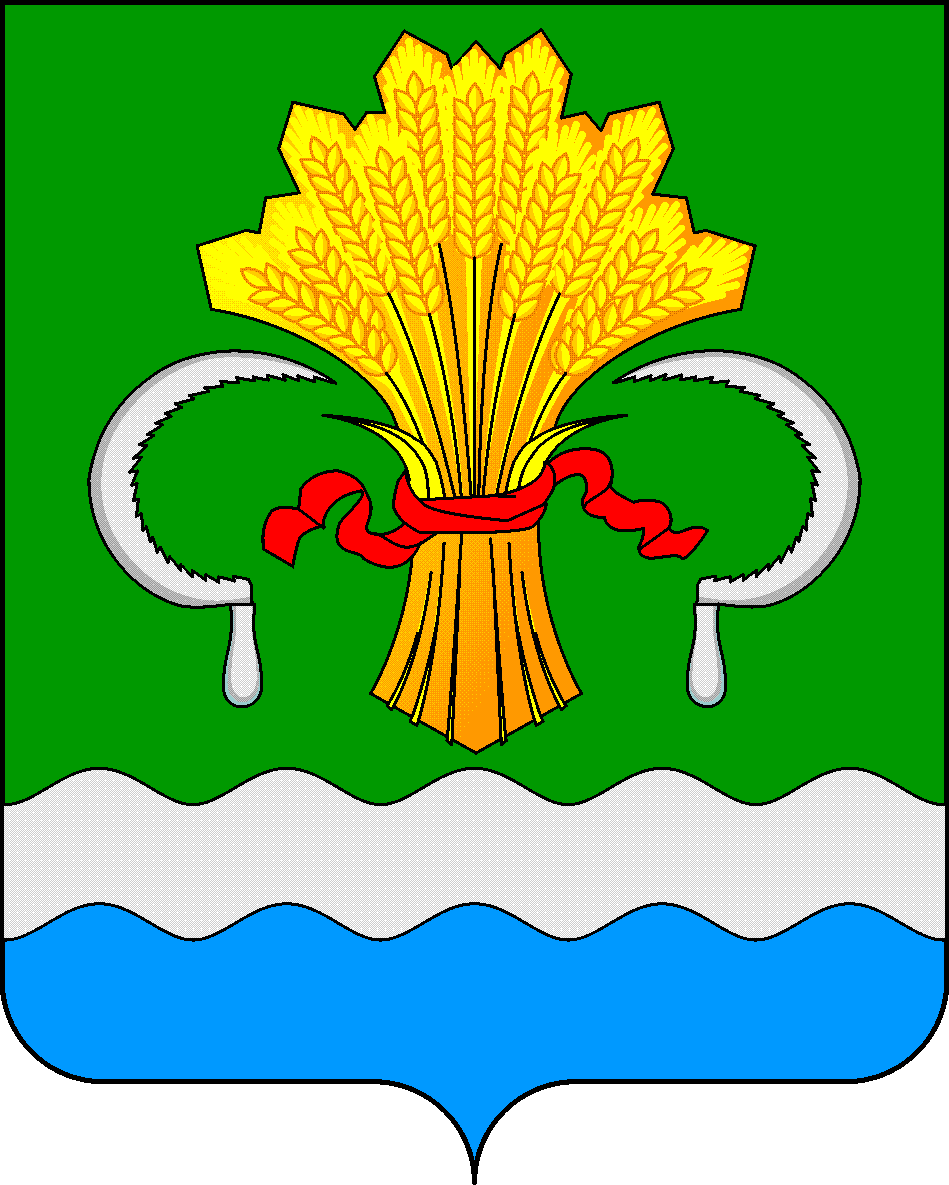 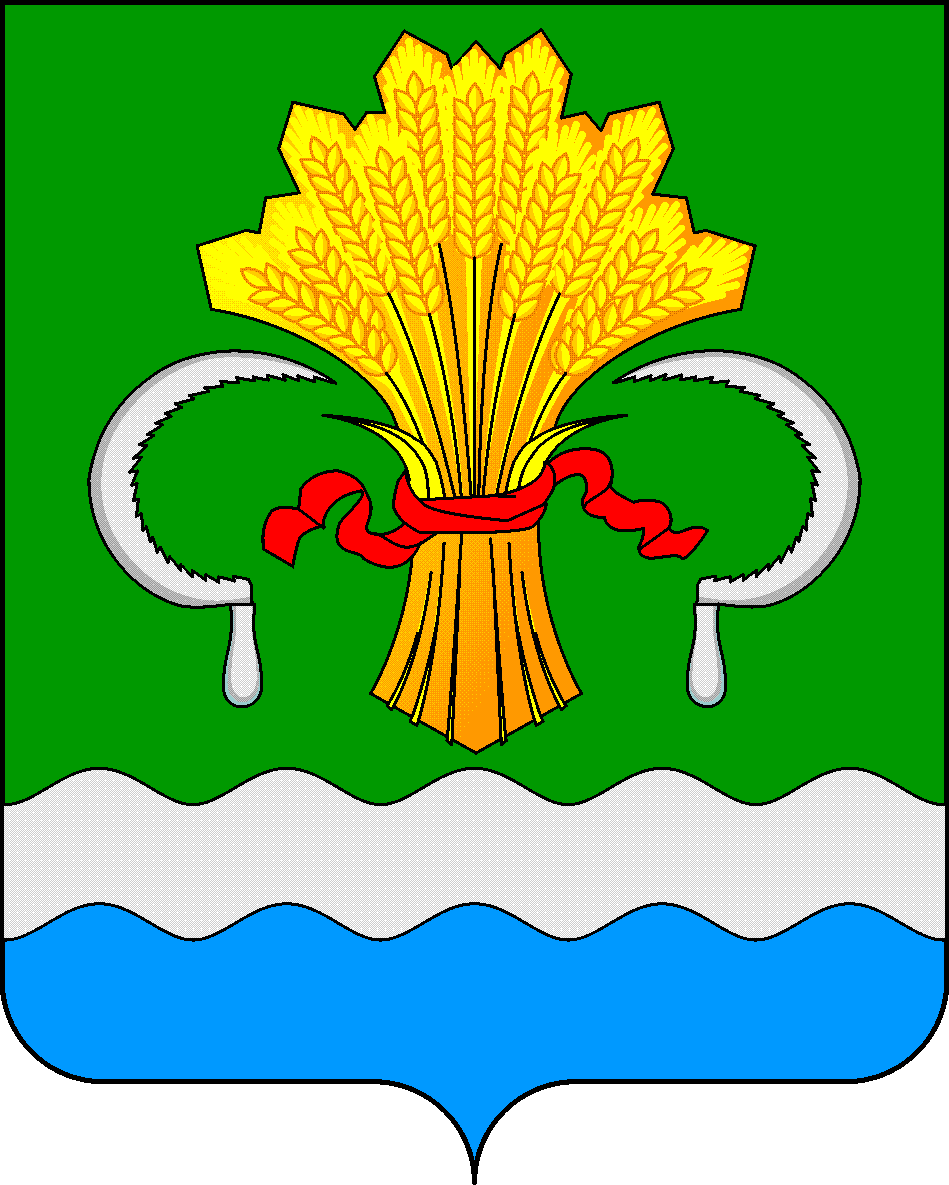  МУНИЦИПАЛЬНОГО РАЙОНА РЕСПУБЛИКИ ТАТАРСТАНул.М.Джалиля, д.23/33, г. Мамадыш, Республика Татарстан, 422190ТАТАРСТАН РЕСПУБЛИКАСЫНЫҢМАМАДЫШ МУНИЦИПАЛЬ РАЙОНЫНЫҢ БАШКАРМА КОМИТЕТЫМ.Җәлил ур, 23/33 й., Мамадыш ш., Татарстан Республикасы, 422190     Тел.: (85563) 3-15-00, 3-31-00, факс 3-22-21, e-mail: mamadysh.ikrayona@tatar.ru, www.mamadysh.tatarstan.ru     Тел.: (85563) 3-15-00, 3-31-00, факс 3-22-21, e-mail: mamadysh.ikrayona@tatar.ru, www.mamadysh.tatarstan.ru     Тел.: (85563) 3-15-00, 3-31-00, факс 3-22-21, e-mail: mamadysh.ikrayona@tatar.ru, www.mamadysh.tatarstan.ru    Постановление№ 125    Постановление№ 125                    Карар     от « 17 » 04      2019 г.